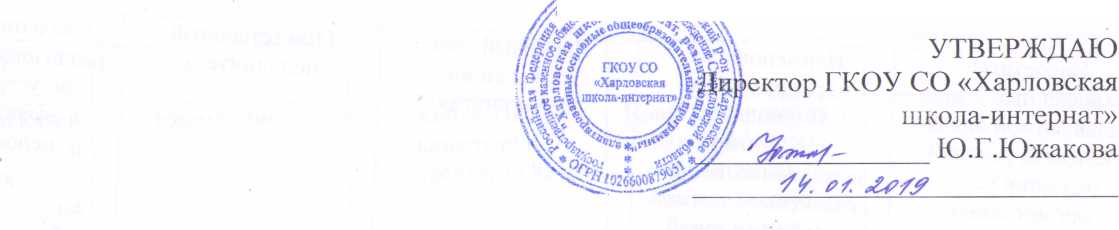 УТВЕРЖДАЮДиректор ГКОУ СО «Харловскаяшкола-интернат»________________ Ю.Г.Южакова_____________________________ОТЧЕТ О ВЫПОЛНЕНИИ ПЛАНАпо устранению недостатков, выявленных в ходе независимой оценки качества условий оказания услуг государственным казенным общеобразовательным учреждением Свердловской области  «Харловская школа-интернат, реализующая адаптированные основные общеобразовательные программы»(ГКОУ СО «Харловская школа-интернат»)за 2018 годНедостатки, выявленные в ходе независимой оценки качества условий оказания услуг организациейНаименование мероприятий по устранению недостатков, выявленных в ходе независимой оценки качества условий оказания услуг организациейПлановый срок реализации мероприятияОтветственный исполнительСведения о ходе реализации мероприятияСведения о ходе реализации мероприятияНедостатки, выявленные в ходе независимой оценки качества условий оказания услуг организациейНаименование мероприятий по устранению недостатков, выявленных в ходе независимой оценки качества условий оказания услуг организациейПлановый срок реализации мероприятияОтветственный исполнительреализованные меры по устранению выявленных недостатковфактический срок реализацииОткрытость и доступность информации об организацииОткрытость и доступность информации об организацииОткрытость и доступность информации об организацииОткрытость и доступность информации об организацииОткрытость и доступность информации об организацииОткрытость и доступность информации об организацииРассмотреть техническую возможность размещения на официальном сайте ОО онлайн опросов.Осуществить техническую возможность размещения на официальном сайте ОО онлайн опросов.до 01.12.2018Южакова Ю.Г, директорОценка технической возможности размещения на официальном сайте ОО онлайн опросов показала невозможность данной услуги1.12.2018Реализовать прием обращений и информирование о ходе рассмотрения обращений, используя электронную почту, телефон и электронные ресурсы на официальном сайте ООРевизия локальных нормативных документов на предмет регламента обеспечения доступности сведений о ходе рассмотрения обращения граждан, поступивших в организацию.Разместить на сайте техническую возможность по приему обращений граждандо 01.12.2018Южакова Ю.Г, директорна главной странице официального сайта добавлена вкладка «обращения граждан» и предоставлена информация о ходе рассмотрения обращений19.07.2018Поддерживать актуальную информацию о педагогических работниках на официальном сайте ООАнализ имеющей информации о педагогических работниках на официальном сайте ОО. Своевременная корректировка информацииЕжемесячноКейль Т.Г., заместитель директора ООНовая информация о педагогических работниках своевременно размещается.Поддерживать на прежнем уровне работу по повышению копмпетентности работников ООАнализ имеющей информации о педагогических работниках на официальном сайте ОО. Своевременная корректировка информацииЕжемесячноКейль Т.Г.,  Махмадалиева О.С.,заместители директора ООНовая информация по повышению квалификации педагогических работниках своевременно размещаетсяКомфортность условий предоставления услугКомфортность условий предоставления услугКомфортность условий предоставления услугКомфортность условий предоставления услугКомфортность условий предоставления услугКомфортность условий предоставления услугРазмещение на официальном сайте ОО актуальной информации о материально-техническом и информационном обеспечении образовательного процесса.Анализ имеющихся материально-технических и информационно-методических условий для обучения обучающихся с ОВЗ и инвалидов. Планирование развития материально-технических и информационно-методических условий  для   обучения инвалидов и обучающихся с ОВЗ.Ежегодная корректировка программы развития учреждения.до 01.01.2019Кейль Т.Г., заместитель директора ООПроведен анализ имеющихся материально-технических и информационно-методических условий для обучения обучающихся с ОВЗ и инвалидов. Информация размещена на сайте ОО09.04.2018Совершенствовать условия для охраны и укрепления здоровья, организации питания.Анализ имеющихся и необходимых условий для охраны и укрепления здоровья обучающихся, охвата питанием. Планирование мер по улучшению условий для охраны и укрепления здоровья и питания обучающихся.до 01.11.2018Южакова Ю.Г., директорВнесены изменения в программу формирования экологической культуры, здорового и безопасного образа жизни. Разработан план физкультурно-оздоровительных мероприятий на 2018-2019 уч. годСовершенствовать условия для индивидуальной работы с обучающимися.Разместить на сайте ОУ информацию о наличии условий для индивидуальной работы с обучающимися.до 01.11.2018Кейль Т.Г., заместитель директора ООНа сайте ОУ размещена информация о наличии условий для индивидуальной работы с обучающимися.09.04.2018Улучшать условия по развитию творческих способностей и интересов обучающихся на  всероссийских и международных уровнях.Актуализировать и расширить условия, созданные в ОУ и направленные на развитие творческих способностей и интересов обучающихся, включая участие обучающихся в конкурсах и олимпиадах (в том числе во всероссийских и международных), выставках, смотрах, физкультурных мероприятиях, спортивных мероприятиях, в том числе в официальных спортивных соревнованиях и других массовых мероприятияхдо 01.11.2018Махмадалиева О.С., заместитель директора ООВ ОУ созданы условия для участия детей в мероприятиях международного и всероссийского уровня:Международный уровень:Международная  акция «Читаем детям о войне», Международный конкурс «Памяти Пушкина»,Международная олимпиада «Я и мир вокруг меня»Всероссийский уровень:Всероссийский день бега «Кросс наций»,Всероссийская акция «За здоровье и безопасность наших детей»,всероссийская массовая лыжная гонка «Лыжня России»,Всероссийская дистанционная олимпиада «Мое избирательное право»В течение учебного годаНаличие дополнительных образовательных программРазработать план мероприятий по внедрению дополнительных образовательных программ в ОО в рамках социального партнерства.Расширить информацию на сайте ОУ о реализуемых в ОО дополнительных образовательных программах.до 01.11.2018Махмадалиева О.С., заместитель директора ООВ 2018-2019 уч. году реализуются новые дополнительные образовательные программы«Ажуринка»,«Сам себе спасатель»,«Цветоводство», «Истоки»Информация о дополнительных программах размещена на сайте ОУ.Заключено соглашение о взаимодействии с учреждением культуры Харловский СДК01.09.2018Доступность услуг для инвалидовДоступность услуг для инвалидовДоступность услуг для инвалидовДоступность услуг для инвалидовДоступность услуг для инвалидовДоступность услуг для инвалидовРазработать план мероприятий по созданию  оборудованных пандусов, специализированной мебели, столов, колясок, перил, поручней, специализированного сантехнического оборудования.Ежегодная корректировка плана мероприятий по повышению значений показателей доступности для инвалидов объектов и услуг в сфере образованияЕжегодно до 01.01.Южакова Ю.Г., директорПрядеина Т.Д., завхозРазработан план мероприятий (дорожная карта) по повышению значений показателей доступности для инвалидов объектов и услуг в сфере образованияприказ по ОУ от 30.03.2018 № 76-одДоброжелательность, вежливость работников организацииДоброжелательность, вежливость работников организацииДоброжелательность, вежливость работников организацииДоброжелательность, вежливость работников организацииДоброжелательность, вежливость работников организацииДоброжелательность, вежливость работников организацииПоддерживать на прежнем уровне работу по повышению доброжелательности и вежливости работников ООПостоянный мониторинг, анализ и контроль за качеством предоставляемых образовательных услугпостоянноЮжакова Ю.Г., директорКейль Т.Г., Махмадалиева О.С., заместители директора ООАнализ качества предоставляемых образовательных услуг. День открытых дверей23.03.2018Удовлетворенность условиями оказания услугУдовлетворенность условиями оказания услугУдовлетворенность условиями оказания услугУдовлетворенность условиями оказания услугУдовлетворенность условиями оказания услугУдовлетворенность условиями оказания услугПоддерживать на прежнем уровне образовательную деятельность и качество предоставляемых образовательных услуг для сохранения имиджа ООПостоянный мониторинг, анализ и контроль за качеством предоставляемых образовательных услугпостоянноЮжакова Ю.Г., директорКейль Т.Г., Махмадалиева О.С., заместители директора ООАнализ качества предоставляемых образовательных услуг. День открытых дверей23.03.2018Поддерживать возможность качественного оказания психолого-педагогической, медицинской и социальной помощиПостоянный мониторинг, анализ и контроль за качеством предоставляемых услугпостоянноЮжакова Ю.Г., директорКейль Т.Г., Махмадалиева О.С., заместители директора ООАнализ качества предоставляемых услуг. День открытых дверей, консультации педагога-психолога, мед. работников23.03.2018